Year 4Spring 1 PSHCE –Persuaion and PressureYear 4Spring 1 PSHCE –Persuaion and PressureYear 4Spring 1 PSHCE –Persuaion and PressureKey factsPeer Pressure is when a person or group of people, who are your peers, try to convince you to behave or act in a certain way. Your peers are the people who are similar in age or background to you.Positive peer pressure is when a peer, or a group of your peers, try to convince you to do the right thing or something good/helpfulbuy something that you want.Negative peer pressure is when a peer, or a group of your peers, try to convince you to do the wrong thing or something bad/hurtful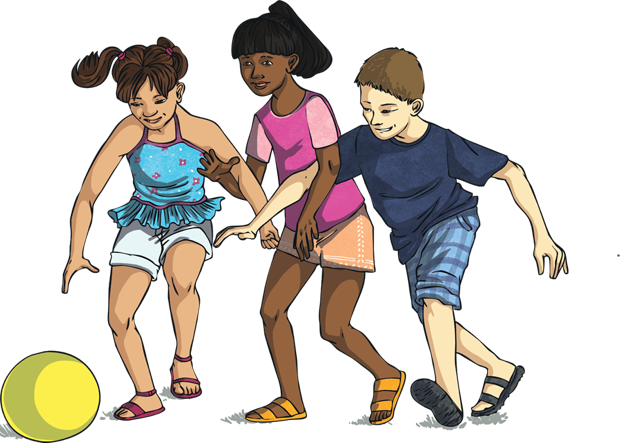 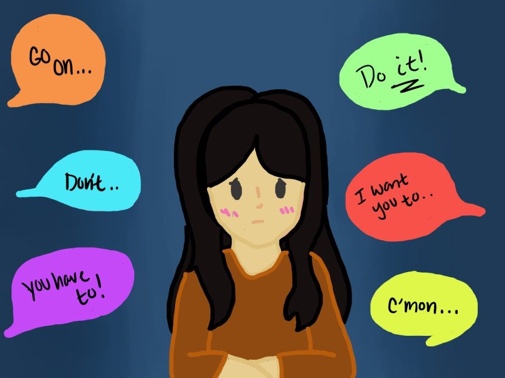                                                                                               Peer pressure   	                                                                                              Peer pressure   	Key factsPeer Pressure is when a person or group of people, who are your peers, try to convince you to behave or act in a certain way. Your peers are the people who are similar in age or background to you.Positive peer pressure is when a peer, or a group of your peers, try to convince you to do the right thing or something good/helpfulbuy something that you want.Negative peer pressure is when a peer, or a group of your peers, try to convince you to do the wrong thing or something bad/hurtfulVocabularypeer pressureattitudenegative influence choicespositive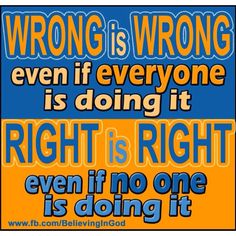 